South AfricaSouth AfricaSouth AfricaDecember 2025December 2025December 2025December 2025MondayTuesdayWednesdayThursdayFridaySaturdaySunday123456789101112131415161718192021Day of Reconciliation22232425262728Christmas DayDay of Goodwill293031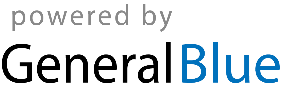 